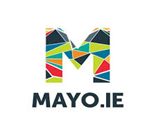      Oweninny Community Benefit Fund Scheme 2021  APPLICATION FORMOweninny Power Designated Activity Company has developed a wind farm at Oweninny, Bellacorick Co. Mayo. A Community Benefit Fund has been established as a condition of planning consent.The Oweninny Community Benefit Fund Scheme is managed by Mayo County Council, who have established a representative Board of Directors to oversee the Governance of the Fund.Applications are sought from clubs, associations, and other groups in the locality whose work will support community-based initiatives and improvement projects.Applications will be evaluated in line with Mayo County Council’s policy on community benefit contributions required for certain major developments.SECTION 1 - APPLICANT DETAILS:SECTION 1 - APPLICANT DETAILS:SECTION 1 - APPLICANT DETAILS:ORGANISATION / GROUP Name:E mail:Phone:Postal Address:Eircode Number: PPN membership confirmation: Please tick.Yes:No:CHAIRPERSON NAME:E mail:Phone:Postal AddressEircode Number:Contact Person for this application.Name:E mail:Phone:Postal Address:Eircode Number:Group’s Website address / social media accountsPlease provide a brief overview of your Organisation/ Group. Describe its day-to-day activities, its structure and its funding. (Max 100 words)Please provide a brief overview of your Organisation/ Group. Describe its day-to-day activities, its structure and its funding. (Max 100 words)Please provide a brief overview of your Organisation/ Group. Describe its day-to-day activities, its structure and its funding. (Max 100 words)Is your group registered as a charity?If yes, please provide your group’s charity number (CHY No.):Charity number (CHY No.):Do you have a Tax Reference Number (TRN) and a Tax Clearance Access Number (TCAN)If yes, please provide details.TRN:TCAN:SECTION 2 – DETAILS OF PROPOSAL / PROJECT:SECTION 2 – DETAILS OF PROPOSAL / PROJECT:What is the title of your proposal / project?What is the title of your proposal / project?What is the timeframe of your proposal / project?What is the timeframe of your proposal / project?Please provide a brief summary of the project / proposal (Maximum 150 words) Please provide a brief summary of the project / proposal (Maximum 150 words) Please provide any evidence of need for the project (See point 8 on attached guidance document for further guidance) (Maximum 100 words)Please provide any evidence of need for the project (See point 8 on attached guidance document for further guidance) (Maximum 100 words)Please provide details of the target audience (e.g., children/adults/families/older people/ people with disabilities /new communities): (Maximum 100 words)Please provide details of the target audience (e.g., children/adults/families/older people/ people with disabilities /new communities): (Maximum 100 words)Please provide details of the location of the project and its target area: (Max 100 words)Please provide details of the location of the project and its target area: (Max 100 words)Please describe the anticipated outcomes/ benefits of your proposal to the Oweninny area and its communities: (Max 100 words)Please describe the anticipated outcomes/ benefits of your proposal to the Oweninny area and its communities: (Max 100 words)Please provide itemised breakdown of the estimated costs of the proposal:(Max 100 words)Please provide itemised breakdown of the estimated costs of the proposal:(Max 100 words)Total Estimated Cost:Total sought from Oweninny Community Benefit Fund:Total income from other sources (if any):Please provide details of your capacity to deliver this project (EG - of similar projects, previous experience, skills within your Board): (Max100 words)APPLICANT STATEMENT(Must be signed by the Chairperson, Secretary, Treasurer or other authorised representative of the organisation making the application)I confirm that I have read the Scheme guidelines, the GDPR requirements and that I understand the Scheme guidelines and GDPR requirements. I also confirm that I have completed all relevant sections of this application form and I confirm that all information provided is accurate and truthful.__________________________________    ___________________________Name: Signature                                                 Printed__________________________________     ___________________Position:                                                                Date:Please submit completed form to Jim Power by email to Closing date 5pm Friday 30th of April 2021.